Registration Form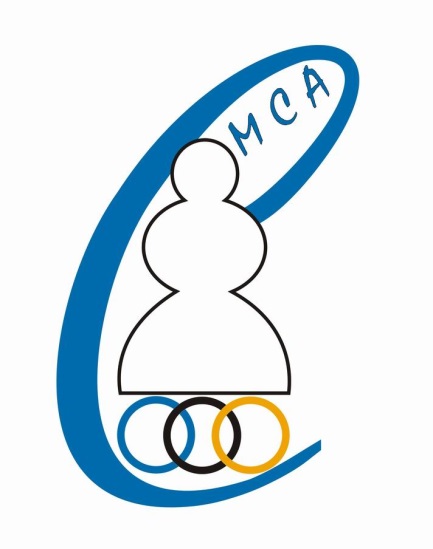 MEDITERRANEAN CHESS CHAMPIONSHIPS 2021PETROVAC - MONTENEGROFlight Details :
Please return this registration form/s with the copy of the passport/s to be addressed to Montenegro Chess Federation on official tournament email.Federation:First nameLast name NationalityPassport NoFIDE IDFIDE TitleFIDE RatingRoom typeArrival Date:Departure Date :Arriving From :Departing From : Flight No.:Flight No.:Time:Time: